Monitoring Evaluasi Kepuasan Terhadap Tata Kelola Program Studi Spesialis Radiologi Faklutas Kedokteran Universitas Udayana Tahun 2021Penilaian kepuasan terhadap tata kelola Program Studi Radiologi meliputi tiga aspek yakni kepemimpinan, tingkat kecepatan respon, dan aspek koumunikasi. Pada tahun 2021 tingkat kepuasan terhadap tata kelola Program Studi Radiologi pada aspek kepemimpinan, 9% menyatakan sangat puas, 80,3% menyatakan puas, dan 10,7% menyatakan cukup. Sedangkan pada tingkat kecepatan respon, 28,7% menyatakan sangat puas, 66% menyatakan puas, 5,3% menyatakan cukup. Pada aspek komunikasi, 21,1% menyatakan sangat puas, 70% menyatakan puas, dan 8,9% menyatakan puas. 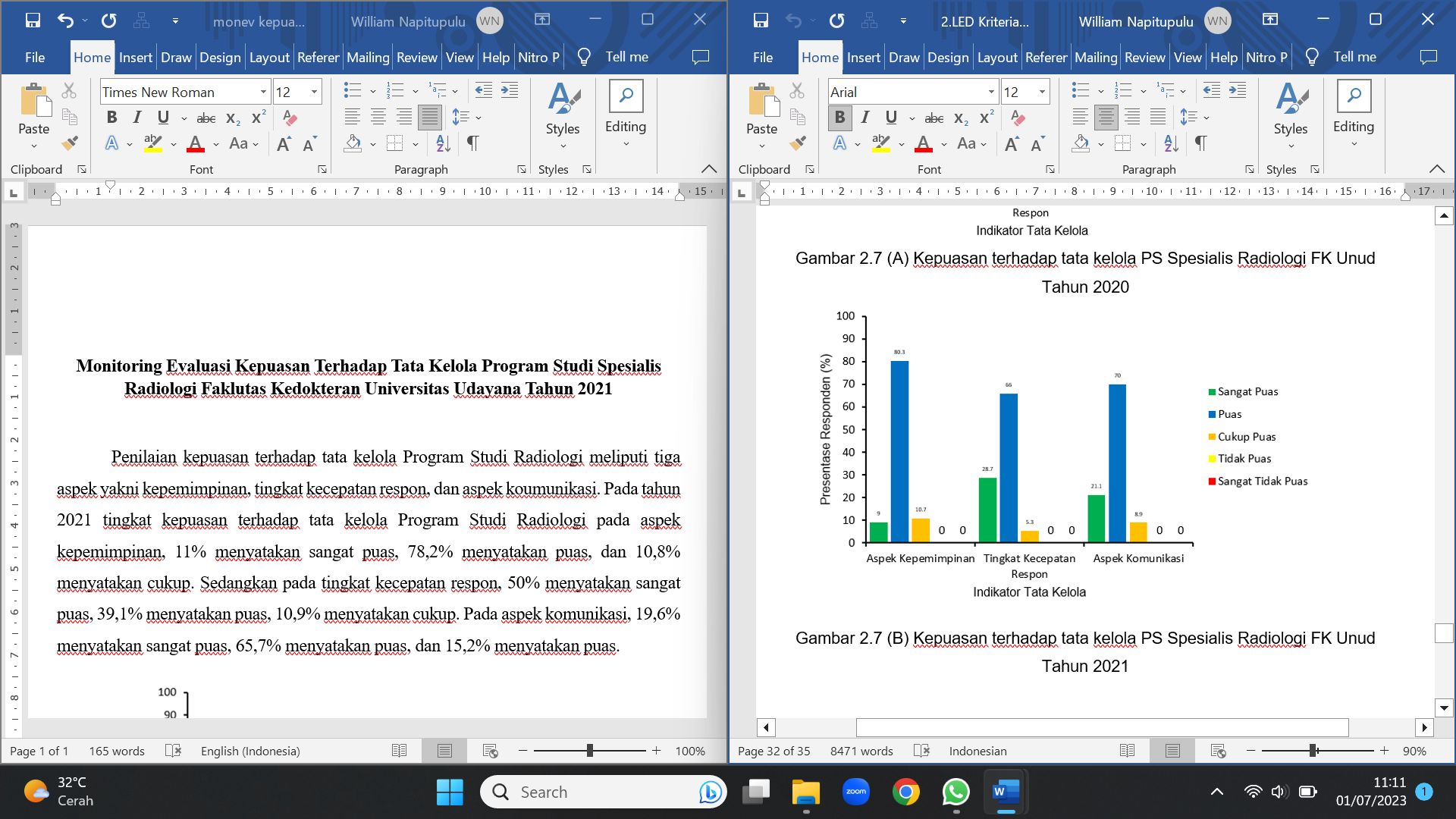 Grafik Kepuasan terhadap Tata Kelola PS Spesialis Radiologi FK UNUD tahun 2021Penilaian kepuasan terhadap tata kelola Program Studi Spesialis Radiologi FK UNUD tahun 2021 semakin maembaik bila dibandingkan dengan tahun 2020 dimana tidak ada yang menyatakan tidak puas ataupun sangat tidak puas, dan rata-rata tingkat kepuasan meningkat menjadi 91,7% dibandingkan tahun 2020 yang sebesar 87,7%. Perbaikan dan peningkatan tata kelola tetap harus dilakukan pada tahun yang akan datang agar tingkat kepuasan terhadap tata kelola Prodi Spesialis Radiologi semakin baik.